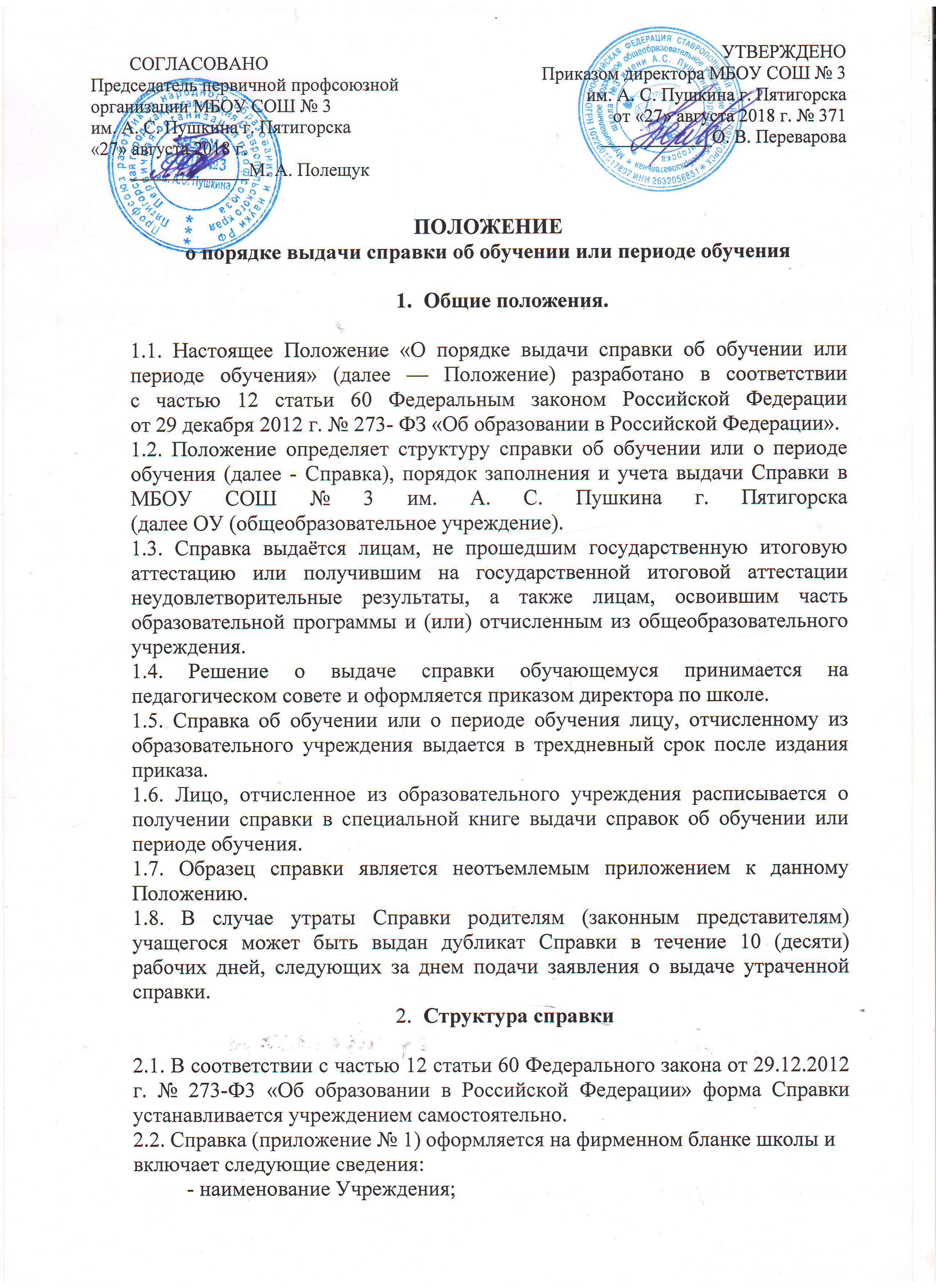 - фамилию, имя, отчество учащегося;- год рождения учащегося;- наименование образовательной программы;- период обучения;- сведения об оценке уровня знаний учащегося по учебным предметам;- дату выдачи справки;- регистрационный номер справки;- подпись директора ОУ.Порядок заполнения справки3.1. Справка заполняется с помощью технических средств (компьютера, принтера) на русском языке. Заполнение справки рукописным способом не допускается.3.2. В таблице сведений об оценке уровня знаний, в графе «Наименование учебных предметов» на каждой отдельной строке с выравниванием по левому краю указываются наименования учебных предметов в соответствии с учебным планом общеобразовательной программы.3.3. Названия учебных предметов записываются с прописной (заглавной) буквы, без порядковой нумерации, в именительном падеже.3.4. Заполненная Справка заверяется печатью Учреждения. Печать проставляется на отведенном для нее месте. Оттиск печати должен быть ясным, четким и легко читаемым.3.5. Справка после заполнения тщательно проверяется на точность и безошибочность внесенных в неё записей. Не допускаются подчистки, пропуски строк. Если какой-либо раздел не заполняется, в нем ставится прочерк.Порядок учета выданных справок4.1. Для регистрации выдаваемых Справок ведется книга регистрации,             в которую заносятся следующие данные:- порядковый (он же - регистрационный) номер;- фамилия, имя и отчество лица, получившего Справку;- дата выдачи Справки;- наименование общеобразовательной программы;- номер приказа об отчислении учащегося;- подпись лица, получившего Справку.4.2. Книга регистрации прошнуровывается, пронумеровывается, скрепляется печатью учреждения и хранится как документ строгой отчетности.Приложение №1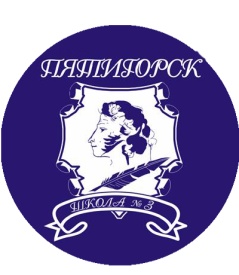 СПРАВКА №_________об обучении в Муниципальном бюджетном общеобразовательном учреждении средней общеобразовательной школе № 3 имени А. С. Пушкина города Пятигорска, реализующем основные общеобразовательные программы основного общего и (или), среднего общего образования Настоящая справка  выдана__________________________________________________                                     (фамилия, имя, отчество) «_____» _________ г.     в том,   что   он   (а)  обучался (лась)   в   МБОУ  СОШ  № 3             (дата рождения) им. А. С. Пушкина г. Пятигорска с ________г. по ________ г.  _______________________________________________________________________(наименование образовательной программы)Получил(а) по учебным предметам следующие отметки (количество баллов) :Директор   ________________           __________________                              (подпись)                                                 (Ф.И.О.)М.П.Дата выдачи «___»___________20_____г.     регистрационный №__________№ п/пНаименование учебных предметовГодовая отметка за последний год обученияИтоговаяотметкаОтметка, полученная на государственной итоговой аттестации или количество баллов по результатам ЕГЭ